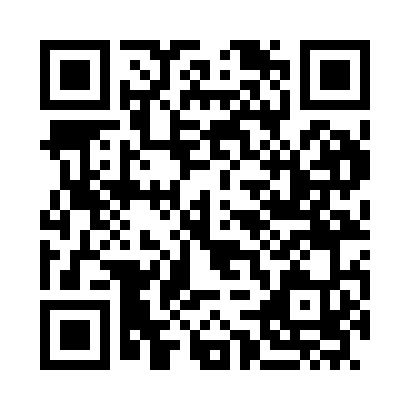 Prayer times for Jendouba, TunisiaWed 1 May 2024 - Fri 31 May 2024High Latitude Method: Angle Based RulePrayer Calculation Method: Tunisian Ministry of Religious Affairs Asar Calculation Method: ShafiPrayer times provided by https://www.salahtimes.comDateDayFajrSunriseDhuhrAsrMaghribIsha1Wed3:555:3112:224:087:138:502Thu3:535:3012:224:087:148:513Fri3:525:2912:224:087:158:534Sat3:505:2812:224:087:168:545Sun3:495:2712:224:097:178:556Mon3:475:2612:214:097:188:567Tue3:465:2512:214:097:188:578Wed3:455:2412:214:097:198:599Thu3:435:2312:214:097:209:0010Fri3:425:2212:214:097:219:0111Sat3:415:2112:214:107:229:0212Sun3:395:2012:214:107:239:0413Mon3:385:1912:214:107:249:0514Tue3:375:1912:214:107:249:0615Wed3:365:1812:214:107:259:0716Thu3:355:1712:214:107:269:0917Fri3:335:1612:214:107:279:1018Sat3:325:1512:214:117:289:1119Sun3:315:1512:214:117:289:1220Mon3:305:1412:214:117:299:1321Tue3:295:1312:224:117:309:1422Wed3:285:1312:224:117:319:1623Thu3:275:1212:224:127:329:1724Fri3:265:1212:224:127:329:1825Sat3:255:1112:224:127:339:1926Sun3:245:1112:224:127:349:2027Mon3:245:1012:224:127:349:2128Tue3:235:1012:224:127:359:2229Wed3:225:0912:224:137:369:2330Thu3:215:0912:224:137:379:2431Fri3:215:0812:234:137:379:25